Publicado en Corbera de Llobregat el 26/10/2020 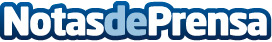 'Bases para el Desarrollo integral' triunfa como Best SellerTras una amplia investigación en el campo de la psicología y la educación, Ana María Vargas (psicóloga clínica y educativa) presenta en este libro el resultado de su experiencia, en 12 países (3 continentes), aplicando su método con resultados de éxitoDatos de contacto:Ana María Vargas Velahttps://www.facebook.com/EduArhat.Desarrollo611360841Nota de prensa publicada en: https://www.notasdeprensa.es/bases-para-el-desarrollo-integral-triunfa-como Categorias: Nacional Educación Literatura Consumo Ocio para niños http://www.notasdeprensa.es